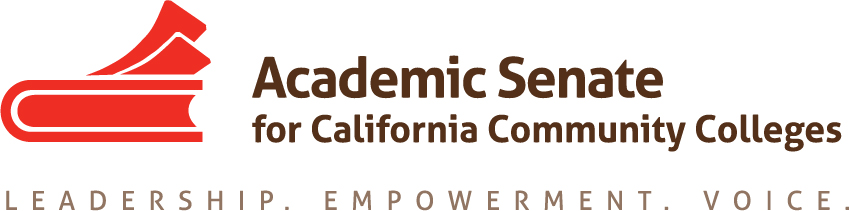 Part-time CommitteeThursday, September 24, 202011:30 a.m.—1:00 p.m.Zoom MeetingJoin from PC, Mac, Linux, iOS or Android: https://cccconfer.zoom.us/j/98330513297Or iPhone one-tap (US Toll):  +16699006833,98330513297#  or +13462487799,98330513297#Or Telephone Dial:    +1 669 900 6833 (US Toll)    Meeting ID: 983 3051 3297AGENDAMembers Roll Call:Call to Order and Agenda Adoption Google Shared FolderMinutes VolunteerAugust Summary ApprovalContact List—check your info HEREShout Outs, Affirmations, and Lean-inThank you all for the PTC charge quick feedback and beautiful perspectives!So proud of us for our community norms: empathy, communication, responsibility.Committee Goals and Priorities Resolutions assigned: Mentor ProgramDevelop PTC work plan and review ASCCC Strategic PlanInstituteRegionalsOther ideas Assigning actions Part-time Institute: February 18-19, 2021 (virtual)AttendanceReview past event surveys in our Google folderTheme Ideas: click HERE to add to PadletInstitute overview paragraph due Sept 30Institute Outline Drafting—due Oct 16Session Break-out Ideas—descriptions and presenters due Nov 16Any other ideas Plenary Fall 2020Theme: Addressing Anti-Blackness: Inclusion, Diversity, Equity, and Antiracism in Academic and Professional MattersBreak-outsIdeas on increasing participationFoundation Scholarships—16 availableEmail or other ideasResolutionAnnouncements Check for upcoming events at here Academic Academy (October 8-9)Area Meetings (October 16 and 17)Plenary (November 5-7)Sign up for ASCCC listservsApplication for Statewide ServiceAmazon Smile (smile.amazon.com)—select Foundation of the Academic Senate for California Community CollegesClosing Comments In Progress ReviewAny other final comments or suggestions?AdjournmentIn Progress:Rostrum article: Faculty recommendations to second level interviews—focusing on diversifying the facultyPTC Workplan and GoalsPart-time Institute Theme and PlanningCompleted Tasks:Updated ASCCC Part-time Committee ChargeResolution Fall 2020 1.02: Develop a Resource to Communicate and Encourage Part-time Faculty Leadership Michelle Bean—ChairSteven ChangTheodore KaganKaren Chow—2nd ChairGrace Chee Emilie MitchellKym Andrews-CardozaChelsea HullLuis Zanartu